Гражданско-правовой договор № 16оказания услуг в рамках реализации мероприятий психолого-педагогической, методической и консультативной помощи родителям (законным представителям) детей, а также гражданам, желающим принять на воспитание в свои семьи детей, оставшихся без попечения родителей, в рамках федерального проекта «Современная школа» национального проекта «Образование»на 2021 год ИКЗ 202760601878576060100100020000000000г. Ярославль                                                                                                  «___» _______ 2021 г.Государственное общеобразовательное учреждение Ярославской области «Центр помощи детям», именуемое в дальнейшем «Заказчик», в лице исполняющего обязанности  директора Шипковой Екатерины Николаевны, действующего на основании приказа департамента образования Ярославской области № 02-03/21 от 23 января 2020 г, с одной стороны, и муниципальное дошкольное образовательное учреждение детский сад «Колокольчик»,  именуемое в дальнейшем «Исполнитель», в лице заведующего Вишняковой Натальи Сергеевны, действующего на основании Устава, с другой стороны, в соответствии с пунктом 5 части 1 статьи 93 Федерального закона от 5 апреля 2013 года № 44-ФЗ «О контрактной системе в сфере закупок товаров, работ, услуг для обеспечения государственных и муниципальных нужд»  заключили настоящий гражданско-правовой договор (далее – Контракт) о нижеследующем: 1. Предмет Контракта1.1. По настоящему Контракту Исполнитель обязуется оказывать услуги психолого-педагогической, методической и консультативной помощи родителям (законным представителям) детей, а также гражданам, желающим принять на воспитание в свои семьи детей, оставшихся без попечения родителей (далее – Услуги), а Заказчик обязуется принять и оплатить оказанные Услуги в соответствии с условиями настоящего Контракта. 1.2.Услуги по настоящему Контракту оказываются в соответствии с Техническим заданием (Приложение № 1) и Календарным планом (Приложение № 2), являющимися неотъемлемой частью настоящего Контракта.2. Цена Контракта. Порядок и форма расчетов2.1. Цена Контракта составляет 7837,50(семь тысяч восемьсот тридцать семь) рублей 50 копеек, без НДС.2.2. Цена  Контракта является твердой и определяется на весь срок исполнения Контракта, за исключением случая:- цена Контракта может быть снижена по соглашению Сторон без изменения предусмотренного Контрактом объема Услуг, качества оказываемых Услуг и иных условий исполнения Контракта.2.3. Цена Контракта включает в себя все расходы Исполнителя  по оплате транспортных, складских и прочих услуг, связанных с выполнением обязательств, налогов, сборов и других обязательных платежей с учетом инфляции в соответствии с условиями Контракта. 2.4. Сумма, подлежащая уплате Заказчиком юридическому лицу или физическому лицу, в том числе зарегистрированному в качестве индивидуального предпринимателя, уменьшается на размер налогов, сборов и иных обязательных платежей в бюджеты бюджетной системы Российской Федерации, связанных с оплатой Контракта, если в соответствии с законодательством Российской Федерации о налогах и сборах такие налоги, сборы и иные обязательные платежи подлежат уплате в бюджеты бюджетной системы Российской Федерации Заказчиком.2.5. Источник финансирования: средства гранта из федерального бюджета в форме субсидий юридическим лицам в целях обеспечения реализации федерального проекта «Современная школа» национального проекта «Образование»2.6. Оплата производится Заказчиком в российских рублях в безналичной форме поквартально по факту оказания услуг путём перечисления денежных средств на расчётный счёт Исполнителя в течение 30 календарных дней со дня подписания Сторонами акта сдачи-приемки оказанных Услуг на основании представленного Исполнителем счета.2.7. В случае невозможности исполнения   обязательств по  Контракту, возникшей по вине Заказчика, оплате подлежат только фактически  оказанные Исполнителем Услуги.2.8. Датой оплаты Услуг считается дата списания денежных средств  со счета Заказчика.3. Взаимодействие  сторон3.1. Права и обязанности Заказчика:3.1.1. Заказчик вправе требовать от Исполнителя надлежащего исполнения обязательств, установленных Контрактом.3.1.2. Заказчик вправе требовать от Исполнителя своевременного устранения выявленных недостатков.3.1.3. Заказчик вправе проверять ход и качество оказания Услуг, не вмешиваясь в хозяйственную деятельность Исполнителя.3.1.4. Заказчик вправе принять решение об одностороннем отказе от исполнения настоящего Контракта в соответствии с гражданским законодательством Российской Федерации.3.1.5. Заказчик обязан провести экспертизу оказанных услуг для проверки их соответствия условиям Контракта в соответствии с Федеральным законом от 5 апреля 2013 г. № 44-ФЗ «О контрактной системе в сфере закупок товаров, работ, услуг для обеспечения государственных и муниципальных нужд».3.1.6. Заказчик обязуется принять и оплатить оказанные Услуги в соответствии с настоящим Контрактом.3.1.7. Заказчик обязан требовать уплаты неустоек (штрафов, пеней) в соответствии с разделом 7 настоящего Контракта.3.2. Права и обязанности Исполнителя:3.2.1. Исполнитель обязуется оказать Услуги согласно Техническому заданию (Приложение № 1) и в соответствии с Календарным планом (Приложение № 2). 3.2.2. Исполнитель обязуется предоставлять Заказчику по его требованию документы, относящиеся к предмету настоящего Контракта, а также своевременно предоставлять Заказчику достоверную информацию о ходе исполнения своих обязательств, в том числе о сложностях, возникающих при исполнении Контракта.3.2.3. Исполнитель обязуется устранять за свой счет все недостатки, выявленные в процессе и при приемке Заказчиком оказанных услуг.3.2.4. Исполнитель обязуется  в течение срока, указанного в пункте 5.2 раздела 5 Контракта представлять Заказчику отчет, в соответствии с требованиями Технического задания (Приложение № 1 к Контракту). 3.2.5. Исполнитель обязуется на своём официальном сайте создать вкладку об оказании услуг психолого-педагогической, методической и консультативной помощи родителям (законным представителям) детей, а также гражданам, желающим принять на воспитание в свои семьи детей, оставшихся без попечения родителей. Разместить локальные акты регламентирующие оказание услуг (положения, приказы), информацию о базовой организации, сведения о специалистах оказывающих услуги, ссылку на региональную службу и своевременно актуализировать указанную информацию. 3.2.6. Исполнитель обязуется обеспечить соответствие результатов оказанных услуг требованиям качества, безопасности жизни и здоровья, а также иным требованиям безопасности (санитарным нормам и правилам, государственным стандартам), сертификации, установленным законодательством Российской Федерации и Контрактом.3.2.7. Исполнитель обязуется предоставить Заказчику оригиналы документов указанные в п.5.1.,5.2. в сроки, установленные настоящим Контрактом.3.2.8. Исполнитель вправе привлекать к выполнению настоящего Контракта соисполнителей.В отношении соисполнителей Исполнитель выполняет функции заказчика. Исполнитель несет ответственность за неисполнение или ненадлежащее исполнение обязательств соисполнителями в рамках оказания соответствующих услуг в соответствии с гражданским законодательством Российской Федерации.Невыполнение соисполнителем обязательств перед Исполнителем не освобождает Исполнителя от выполнения условий настоящего Контракта. 3.2.9. Исполнитель вправе требовать своевременной оплаты на условиях, установленных Контрактом, надлежащим образом оказанных и принятых Заказчиком Услуг.3.2.10. Исполнитель вправе принять решение об одностороннем отказе от исполнения настоящего Контракта в соответствии с гражданским законодательством Российской Федерации.В случае принятия решения об одностороннем отказе от исполнения настоящего Контракта не позднее чем в течение трех рабочих дней с даты принятия указанного решения направить Заказчику уведомление о принятом решении по почте заказным письмом с уведомлением о вручении по адресу Заказчика, указанному в настоящем Контракте, а также телеграммой либо посредством факсимильной связи, либо по адресу электронной почты, либо с использованием иных средств связи и доставки, обеспечивающих фиксирование данного уведомления и получение Исполнителем подтверждения о его вручении Заказчику.3.2.11. Исполнитель вправе требовать возмещения убытков, уплаты неустоек (штрафов, пеней) в соответствии с разделом 7 настоящего Контракта.3.2.12. Выполнять иные обязательства, предусмотренные настоящим Контрактом и законодательством Российской Федерации.4. Сроки и место оказания Услуг4.1. Срок оказания Услуг: с 01.02..2021 по 30.11.2021 года включительно. 4.1.1. Отчётный период оказания Услуг – квартал.4.2. Место оказания услуг: 152760, Ярославская область, Брейтовский район, с.Брейтово, улица Юбилейная, дом 32.4.3. Датой исполнения Исполнителем обязательств по настоящему Контракту считается дата подписания Сторонами акта оказанных услуг. 5. Порядок сдачи и приемки оказанных услуг 5.1. Исполнитель ежеквартально в течение 1 (одного) рабочего дня с даты окончания оказания Услуг уведомляет Заказчика о готовности оказанных Услуг к сдаче, передает Заказчику отчет, подготовленный в соответствии с требованиями Технического задания (далее - отчет), акт сдачи-приемки оказанных Услуг (далее - Акт), подписанный Исполнителем, в 2-х экземплярах, счет.5.2. Заказчик в течение 5 (пяти) рабочих дней со дня получения документов, указанных в пункте 5.1 настоящего раздела Контракта, осуществляет приемку оказанных Исполнителем Услуг на предмет их соответствия требованиям и условиям Контракта, принимает оказанные Услуги, передает Исполнителю подписанный со своей стороны Акт или отказывает в приемке Услуг, направляя в этот же срок мотивированный отказ от приемки Услуг.5.3. В случае предоставления Заказчику документов, указанных в п.5.1., 5.2. в сканированном виде, в виде копий, электронном формате Исполнитель обязуется предоставить оригиналы документов в течение двух рабочих дней с момента окончания отчётного периода указанного в п.4.1.1..5.4. Для проверки результатов оказанных услуг в части их соответствия условиям Контракта Заказчик проводит экспертизу. Экспертиза результатов оказанных Услуг может проводиться Заказчиком своими силами или к ее проведению могут привлекаться независимые эксперты (экспертные организации) на основании контрактов, заключенных в соответствии с Федеральным законом от 5 апреля 2013 г. N 44-ФЗ «О контрактной системе в сфере закупок товаров, работ, услуг для обеспечения государственных и муниципальных нужд».5.5. Если в процессе оказания Услуг выявляется неизбежность получения отрицательных результатов или нецелесообразность дальнейшего их оказания каждая из сторон вправе направить письменное уведомление с предложением о приостановке оказания Услуг. После получения уведомления о приостановке оказания Услуг Заказчик и Исполнитель обязаны в однодневный срок принять совместное решение о дальнейшем продолжении оказания Услуг, изменений условий (с учетом ограничений, установленных законодательством) или расторжении настоящего Контракта.6. Ответственность Сторон6.1. Стороны несут ответственность в соответствии с действующим законодательством Российской Федерации.6.2. В случае просрочки исполнения Заказчиком обязательств, предусмотренных Контрактом, а также в иных случаях неисполнения или ненадлежащего исполнения Заказчиком обязательств, предусмотренных Контрактом, Исполнитель вправе потребовать уплаты неустоек (штрафов, пеней). 6.3. Пеня начисляется за каждый день просрочки исполнения Заказчиком обязательства, предусмотренного Контрактом, начиная со дня, следующего после дня истечения установленного Контрактом срока исполнения обязательства. Такая пеня устанавливается Контрактом в размере одной трехсотой действующей на дату уплаты пеней ключевой ставки Центрального банка Российской Федерации от не уплаченной в срок суммы.  6.4. За каждый факт неисполнения Заказчиком обязательств, предусмотренных Контрактом, за исключением просрочки исполнения обязательств, предусмотренных Контрактом, размер штрафа устанавливается в размере 1000 рублей.6.5. В случае просрочки исполнения Исполнителем обязательств (в том числе гарантийного обязательства), предусмотренных Контрактом, а также в иных случаях неисполнения или ненадлежащего исполнения Исполнителем обязательств, предусмотренных Контрактом, Заказчик направляет Исполнителю требование об уплате неустоек (штрафов, пеней).6.6. Пеня начисляется за каждый день просрочки исполнения Исполнителем обязательства, предусмотренного Контрактом, начиная со дня, следующего после дня истечения установленного Контрактом срока исполнения обязательства, и устанавливается в размере одной трехсотой действующей на дату уплаты пени ключевой ставки Центрального банка Российской Федерации от цены Контракта, уменьшенной на сумму, пропорциональную объему обязательств, предусмотренных Контрактом и фактически исполненных Исполнителем. 6.7. За каждый факт неисполнения или ненадлежащего исполнения Исполнителем обязательств, предусмотренных Контрактом, за исключением просрочки исполнения обязательств (в том числе гарантийного обязательства), предусмотренных Контрактом, устанавливается штраф в размере 10 (десять) процентов цены Контракта.6.8. За каждый факт неисполнения или ненадлежащего исполнения Исполнителем обязательства, предусмотренного Контрактом, которое не имеет стоимостного выражения, размер штрафа устанавливается в размере 1000 (одна тысяча) рублей.6.9. Общая сумма начисленной неустойки (штрафов, пени) за неисполнение или ненадлежащее исполнение Исполнителем обязательств, предусмотренных Контрактом, не может превышать цену Контракта.6.10. Общая сумма начисленной неустойки (штрафов, пени) за ненадлежащее исполнение Заказчиком обязательств, предусмотренных Контрактом, не может превышать цену Контракта.6.11. При невыполнении обязательств по Контракту, кроме уплаты неустойки (штрафа, пени), Исполнитель возмещает в полном объеме понесенные Заказчиком убытки.6.12. Исполнитель освобождается от уплаты неустойки (штрафа, пени), если докажет, что неисполнение или ненадлежащее исполнения обязательств по Контракту произошло вследствие непреодолимой силы или по вине Заказчика.6.13. В случае неисполнения или ненадлежащего исполнения обязательства, предусмотренного Контрактом, Заказчик вправе произвести оплату по Контракту за вычетом соответствующего размера неустойки (штрафа, пени). 6.14. В случае расторжения Контракта в связи с односторонним отказом Стороны от исполнения Контракта другая Сторона вправе потребовать возмещения только фактически понесенного ущерба, непосредственно обусловленного обстоятельствами, являющимися основанием для принятия решения об одностороннем отказе от исполнения Контракта.7. Изменение и расторжение Контракта7.1. При заключении и исполнении Контракта изменение его условий не допускается, за исключением случаев, предусмотренных пунктом 2.2. настоящего Контракта.7.2. Все изменения и дополнения к Контракту действительны в случаях, предусмотренных действующим законодательством Российской Федерации, если они совершены в письменной форме в виде приложений и подписаны Сторонами или надлежаще уполномоченными на то представителями Сторон.7.3. Контракт может быть расторгнут по соглашению Сторон, по решению суда или в связи с односторонним отказом Стороны Контракта от исполнения Контракта в соответствии с гражданским законодательством Российской Федерации.8. Обстоятельства непреодолимой силы8.1. Стороны не несут ответственность за полное или частичное неисполнение предусмотренных настоящим Контрактом обязательств, если такое неисполнение связано с обстоятельствами непреодолимой силы.8.2. Сторона, для которой создалась невозможность исполнения обязательств по настоящему Контракту вследствие обстоятельств непреодолимой силы, не позднее 3-х  дней с момента их наступления в письменной форме извещает другую Сторону с приложением документов, удостоверяющих факт наступления указанных обстоятельств.8.3. В случае возникновения обстоятельств непреодолимой силы Стороны вправе расторгнуть настоящий Контракт, и в этом случае ни одна из Сторон не вправе требовать возмещения убытков.8.4. Подтверждением наличия обстоятельств непреодолимой силы и их продолжительности является письменное свидетельство уполномоченных органов или уполномоченных организаций.9. Разрешение споров9.1. Все споры и разногласия, которые могут возникнуть из настоящего Контракта между Сторонами, будут разрешаться путем переговоров, в том числе в претензионном порядке.9.2. Претензия оформляется в письменной форме. В претензии перечисляются допущенные при исполнении Контракта нарушения со ссылкой на соответствующие положения Контракта или его приложений, отражаются стоимостная оценка ответственности (неустойки), в случае её 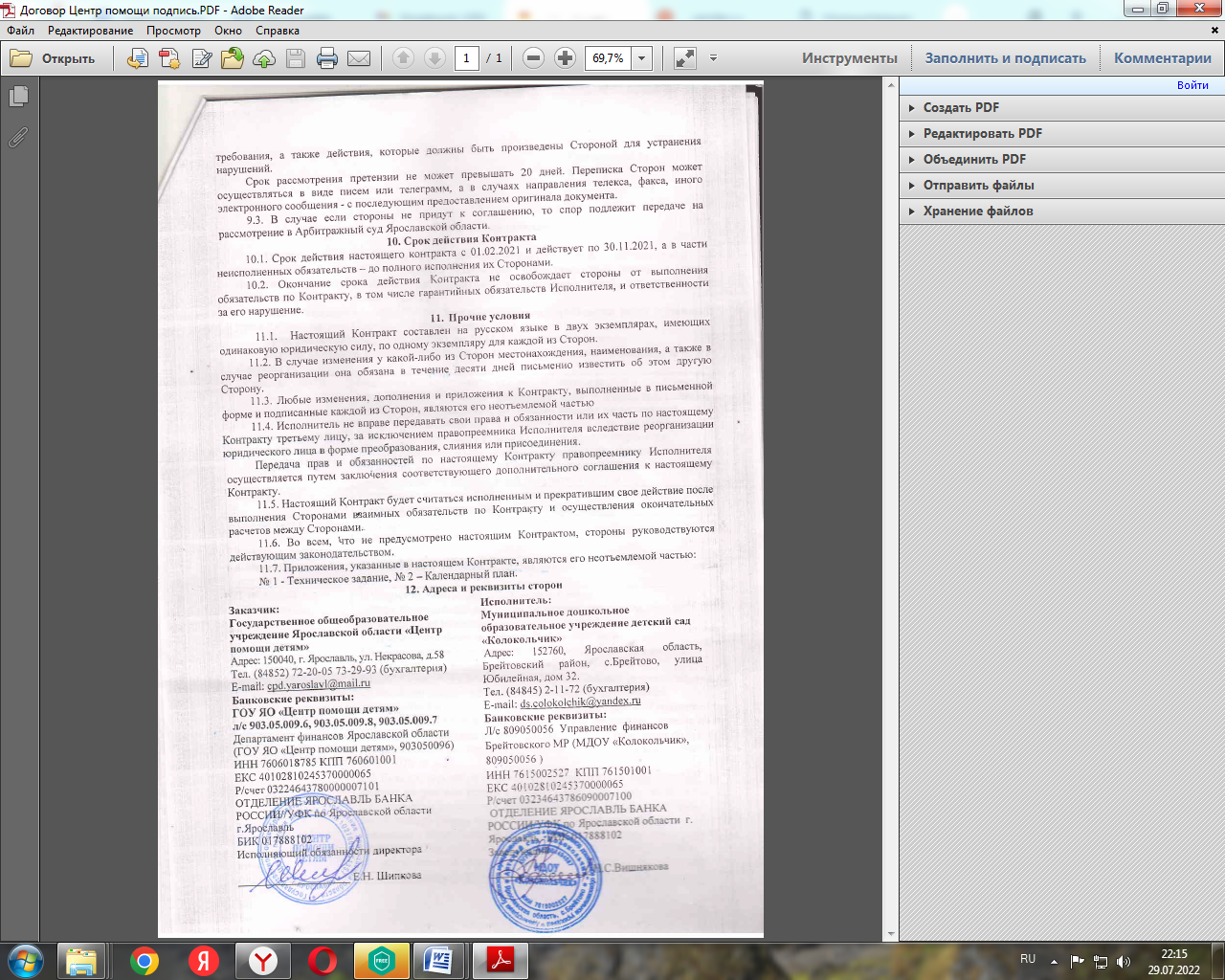 Техническое задание.Объект закупки: оказание психолого-педагогической, методической и консультативной помощи родителям (законным представителям) детей, а также гражданам, желающим принять на воспитание в свои семьи детей, оставшихся без попечения родителей (далее – услуги).Место оказания услуг: 152760, Ярославская область, Брейтовский район, с.Брейтово, улица Юбилейная, дом 32. (МДОУ «Колокольчик»)         Срок оказания услуг: с 02.02.2021 по 30.11.2021 года включительно.Период оказания Услуг: в соответствии с Календарным планом (Приложение № 2 к Контракту).Календарный план Приложение № 1к Контракту от ___.____.2021 Описание услугиОказание психолого-педагогической, методической и консультативной помощи родителям (законным представителям) детей, а также гражданам, желающим принять на воспитание в свои семьи детей, оставшихся без попечения родителей по вопросам обучения и воспитания ребенка в форме консультирования. Содержание услуги (психолого-педагогическая, методическая, консультативная помощь) определяется при обращении за получением услуги исходя из потребностей получателя услуги.Цель услугиПовышение компетентности родителей (законных представителей) в вопросах образования (обучения и воспитания) детей.Объем услуг (количество консультаций)25 штук.Стоимость одной услуги313,50 (триста тринадцать рублей 50 копеек).Требования к оказываемым услугам1. Форма организации консультирования: - очная консультация или очная (выездная) консультация или дистанционная консультация.2. Продолжительность консультации – не менее 45 минут.3.Условия предоставления услуги получателю - безвозмездно.4. Требования к содержанию услуги:4.1. Оказывается в соответствии с Методическими рекомендациями по организации процесса оказания психолого-педагогической, методической и консультативной помощи родителям (законным представителям) детей, а так же гражданам, желающим принять на воспитание  в свои семьи детей, оставшихся без попечения родителей, утвержденными распоряжением Министерства просвещения РФ от 01.03.2019 № р-26.4.2. Консультирование проводится в форме устной консультации, по запросу получателя услуги в пределах вопросов образования детей (содержания и воспитания, реализации прав и законных интересов детей, выбора формы образования и обучения, иные вопросы, связанные с образовательной деятельностью) в рамках психолого-педагогической, методической либо консультативной помощи и последующие ответы консультанта на вопросы получателя услуги.4.3. Услуга должна быть предоставлена не позднее чем в течение 10 (десяти) дней со дня осуществления записи.4.4. Время проведения консультации устанавливается по выбору получателя услуги в соответствии с расписанием работы консультанта.4.5. Оценка удовлетворенности качеством предоставленной услуги посредством анкетирования.5. Кадровое обеспечение: Квалификационные требования: - любые должности педагогических работников профессиональной квалификационной группы должностей педагогических работников второго, третьего, четвертого квалификационных уровней (за исключением концертмейстера) в соответствии с «Квалификационными характеристиками должностей работников образования», утвержденными приказом Минздравсоцразвития России от 26.08.2010 № 761н;- должности профессиональной квалификационной группы должностей руководителей структурных подразделений (в составе должностей работников образования), если возглавляемое структурное подразделение реализует образовательную программу для детей;- должность педагога-психолога (психолога в сфере образования) квалификации, соответствующей профессиональному стандарту «Педагог-психолог (психолог в сфере образования)», утвержденному приказом Минтруда России от 24.07.2015 № 514н.6. Материально-техническое обеспечение:6.1.. Помещение исполнителя должно соответствовать требованиям СанПиН 2.2.4.3359-16 «Санитарно-эпидемиологические требования к физическим факторам на рабочих местах», утвержденным постановлением Главного санитарного врача Российской Федерации от 21.06.2016 № 81, располагаться в здании, оборудованном необходимым образом для обеспечения доступности, в том числе для лиц с ограниченными возможностями здоровья.Иметь оборудованную зону ожидания для детей получателей услуги, оснащенную игрушками для детей разного возраста.6. Требования к составу документов в отчёте об оказании услуг:- письменный отчёт, подтверждающий фактическое оказание услуг; Отчетные материалы представляются на бумажном и электронном носителе.____________________ Е.Н.ШипковаМ.П.__________________ Н.С.ВишняковаМ.П.Приложение № 2к Контракту от ___.____.2021 № п/пПериоды оказания Услуг(календарный месяц)1Февраль-март2Апрель-июнь3Июль-сентябрь4Октябрь-ноябрь